Measuring Earthquakes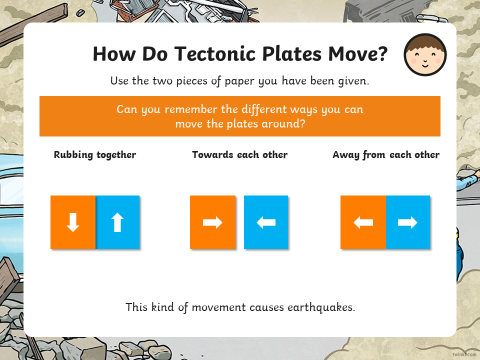 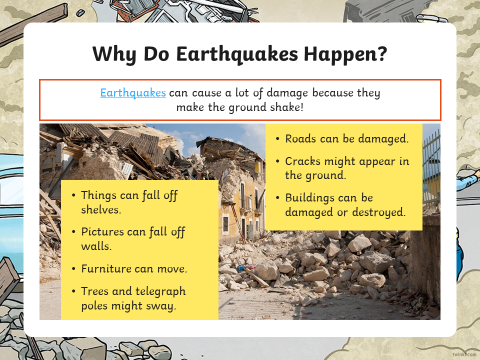 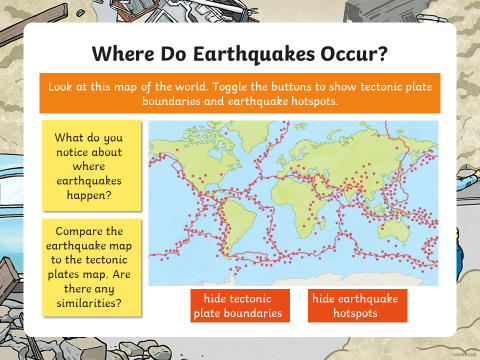 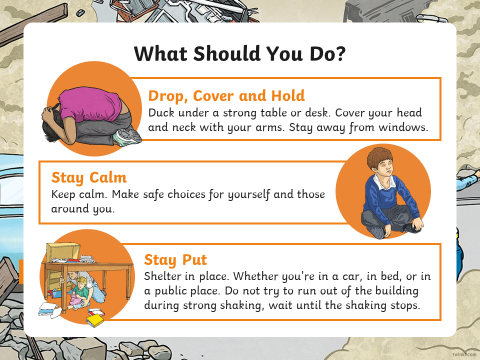 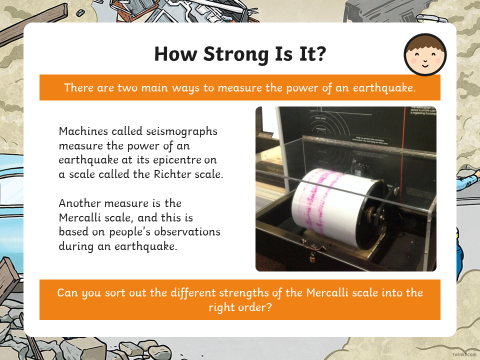 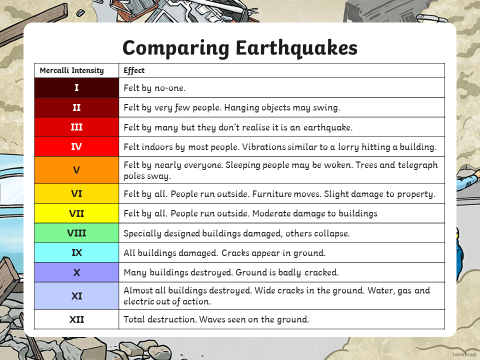 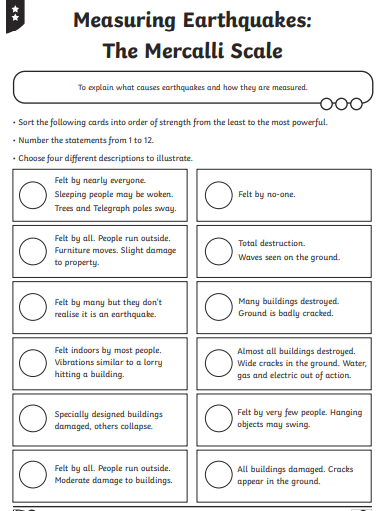 